МИНИСТЕРСТВО ОБРАЗОВАНИЯ И НАУКИ КРОШСКИЙ ГОСУДАРСТВЕННЫЙ УНИВЕРСИТЕТМЕДИЦИНСКИЙ ФАКУЛЬТЕТКафедра «Урология оперативная хирургия и дерматовенерология»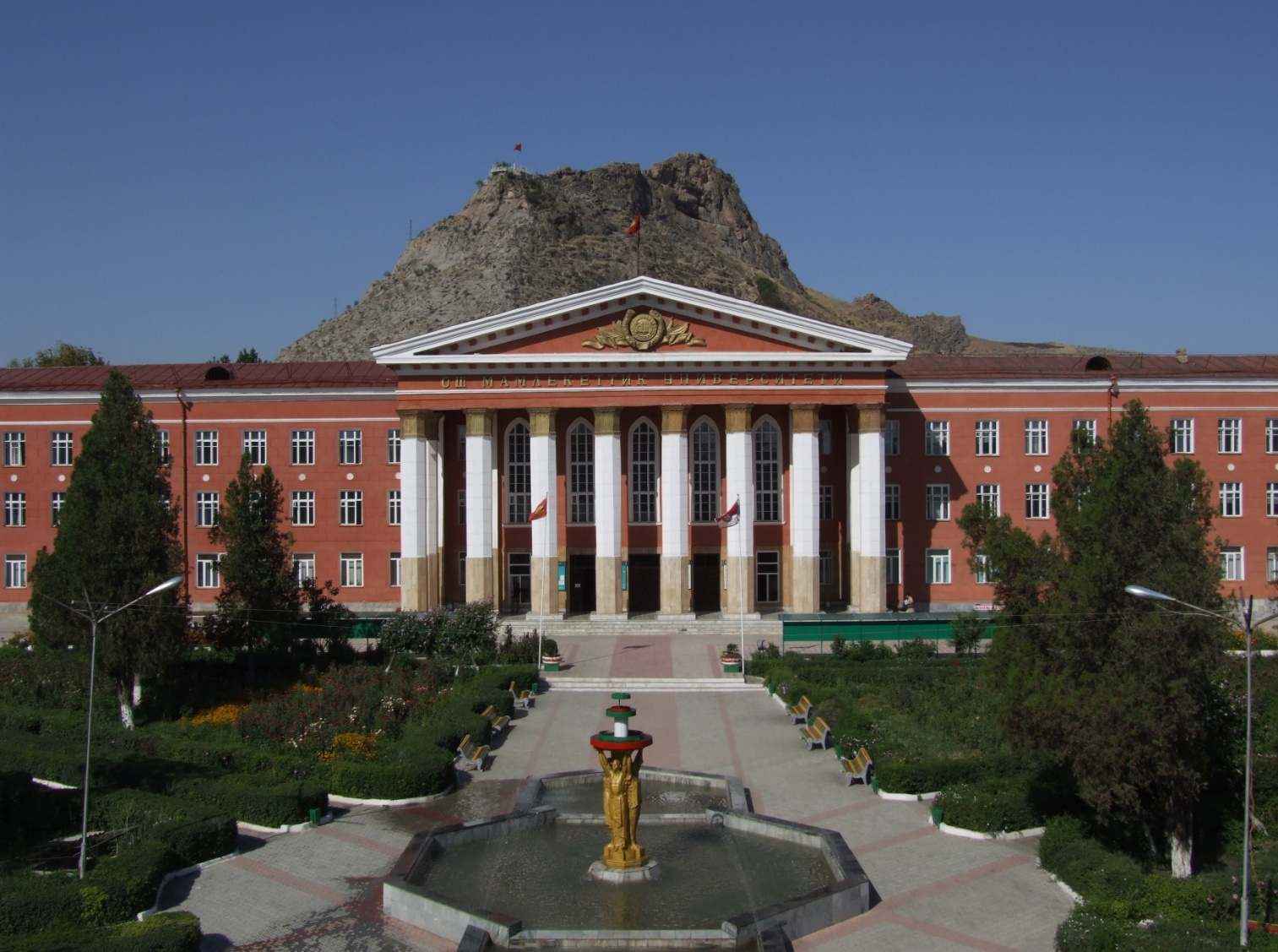 ПАСПОРТ КАФЕДРЫ                               г. Ош 2018 г.	Кафедра «Урология оперативная хирургия и дерматовенерология»  является структурным учебно-методическим, научным подразделением Ошского Государственного Университета, осуществляющим учебную, учебно-методическую, научно-исследовательскую деятельность, внеучебную работу среди студентов.	Кафедра урологии, оперативной хирургии и дерматовенерологии 2001 – году был открыт 14 - приказом ректора ОшГУ. На открытие кафедры большой вклад внесли ректорат, декан медицинского факультета и заведующий кафедрой д.м.н. профессор Эсекеев Б.С. Первым руководителем кафедры был профессор Эсекеев Б.С. В 2010 году заведующим кафедрой назначен к.м.н. старший преподаватель Матазов Б.А.  В кафедре также работают доценты к.м.н., Жунусов А.Т. и Ажикулова В.С.	Кафедра расположена на базе межобластной объединенной клинической больницы города Ош и Ошском областном дерматовенерологическом диспансера. Цель деятельности кафедры: Освоение дисциплины «Урологии, оперативной хирургии и дерматовенерологии» и формирование необходимого обьема теоретических знаний и практических умений для самостоятельной работы в учреждениях амбулаторно- поликлинической и стационарной помощи, овладение принципами и методами диагностики, дифференциальной диагностики, профилактики и лечения. 2. Задачи и функции кафедры.Задачи кафедры.А. Учебные1. профессиональный рост преподавателей2. внедрение современных основ научной организации учебного процесса3. качественное проведение учебных занятий4. формирование индивидуальной программы обучения для студентов5. разработка и внедрение новых технологий обученияБ. Научно-исследовательские1. организация научно-исследовательской работы и привлечение всех преподавателей и сотрудников к НИР2. внедрение в учебный процесс результатов научных исследований3. подготовка материалов и участие в научных конференциях В. Учебно-методические 1. подготовка и издание научно-методических пособий и рекомендаций2. участие в составлении современных программ, учебников и пособий по дисциплинам3. подбор более актуальных тем для курсовых и дипломных работ4. разработка спецкурсов и спец. семинаров по интересам студентов Г. Воспитательные 1. активное воспитание студентов через преподаваемый предмет  2. воспитание сознательности, трудолюбия и самостоятельности 3. соблюдение нравственных норм и привитие этих качествФункции кафедры1. Организация и проведения лекции, практические, семинарские, индивидуальные и др. виды учебных занятий, предусмотренных учебными планами. Организация и обеспечения эффективного проведение всех видов практик, организация индивидуальных аудиторных и самостоятельных работ студентов по изучению дисциплин учебного плана, проведение текущего (рейтингового) и итогового контроля (зачётов и экзаменов) знаний и анализ их итогов. Организация в установленном порядке итоговую аттестацию студентов.1. Планировка и реализация научно-методических программ по совершенствованию технологий обучения, обеспечивая непрерывное повышение эффективности и качества обучения.2. Осуществления, комплексное методическое обеспечение преподаваемых учебных дисциплин: разработку учебников, учебных пособий, учебно-методических материалов, технических средств обучения.3. Планировка и организация научную работу ППС кафедры с привлечением студентов.     Сведение о заведующей кафедрыЗаведующий кафедрой  врач высшей категории,  кандидат медицинских наук, старший преподаватель Матазов Б.А.Матазов Б.А. родился 1-сентября 1964г. С 1981г по 1989г. учился в КГМИ. С 1997 года работает преподавателем кафедры, с 2005 года старший преподаватель кафедры, одновременно занимался научной работой и в 2010 году 2- декабря защитил кандидатскую диссератацию на тему: «Хирургическое лечение почечно-каменной болезни и ее реабилитация с применением минеральной воды «Кара-Шоро» (клинико-экспериментальное исследование)». Научные руководители: д.м.н. Чернецова Г.С., д.м.н., профессор Эсекеев Б.С. Сведения о преподователях кафедры:Жунусов А.Т. 1965 г.р.,  к.м.н., доцент, работает на кафедре с 2008 года. В 1992 году окончил Кыргызский государственный медицинский институт по специальности «лечебное дело». В 2007 году защитил кандидатскую диссертацию на тему «Чрескожные малоинвазивные вмешательства под контролем ультрасонографии при заболеваниях почек и околопочечной клетчатки»  22 ноября 2007 года в диссертационном совете  Д. 14.06.314   НХЦ МЗ КР. Диплом: ИК № 002072,  от 28.02.2008 г. (Протокол №  2К-1/5).  Отличник здравоохранения (2010г), врач высшей категории. Общий врачебный стаж 26 года. Ажикулова Венера Сатвалдиевна. 1972 г.р., окончила КГМА в 1997 г. На кафедре работает с 2009 г. Общий стаж работы 21 лет. В 2013 году защитала кандидатскую диссертацию на тему: «Эпидемиологические особенности хламидийной инфекции на Юге Республики» и по настоящее время заместитель главного врача Ошского межобластного центра дерматовенерологии по Югу Кыргызстана.Профессорско-преподавательский состав кафедры:Качественный состав ППСНа кафедре всего работают 9 сотрудников, из них:      1. кандидаты медицинских наук – 3     2. профессор-0     3. доценты кафедры – 3     4. ассистенты кафедры – 6     5.соискатели – 1     6.аспирант -1из них 4 - являются отличниками здравоохранения КР.На кафедре имеется 8 учебных аудитории. На кафедре обучается студенты лечебного, педиатрического, стоматологического дело и проводятся занятия по следующим 4 предметам:	1. Урология– для 4 курса.               2. Андрология – для 5 курса.	3. Дерматовенерология – для 4 курса.	4. Оперативная хирургия – для 3 курса.                                                   Научные связи ППС с НИИ и ВУЗами:1. КГМА., КРСУ. г.Бишкек.3. Узбекская Республика АГМИ г. Андижан.       Зав.кафедрой, к.м.н., доцент:                                          Матазов Б.А.№Ф.И.О.ДолжностьУч. степ.Общ. стажПед. стаж1Матазов Б.А.доцент зав.каф.к.м.н.29262Жунусов А.Т.доцент к.м.н.25103Шарипова М.ассистент3384Ажикулова В Сдоцент Завуч каф.к.м.н.27105Ураимова Кассистент18126Атабаев Т.ассистент17117Курбанова Н.Нассистент748Маматисаков А.А.ассистент2129Ашурали уулу Шассистент33